A° 2019	N° 12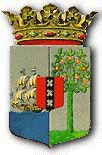 PUBLICATIEBLADMINISTERIËLE REGELING MET ALGEMENE WERKING, van de 1ste  april 2019 tot wijziging van de Ministeriële regeling omzetbelasting ____________  D e  M i n i s t e r  v a n  F i n a n c i ë n,Overwegende:dat het wenselijk is de voorwaarden van artikel 8 van de Ministeriële regeling omzetbelasting, in het kader van de compliance verhogende maatregelen, aan te passen;dat het wenselijk is om de voorwaarden om in aanmerking te komen voor de omzetbelastingvrijstelling bij invoer van handelsgoederen uit te breiden, waardoor deze speciale faciliteit uitsluitend beschikbaar is voor de ondernemers met een onberispelijk fiscale compliance;Heeft besloten:Artikel IArtikel 8 van de Ministeriële regeling omzetbelasting wordt als volgt gewijzigd:Het tweede lid komt als volgt te luiden:2 	De aanwijzing gaat in op de dag die de douaneautoriteiten vaststellen in de beschikking en is geldig voor ten hoogste 12 maanden.Het derde lid, aanhef, komt te luiden:3.	Het verzoek om aanwijzing wordt ingewilligd indien de ondernemer de volgende bescheiden overlegt, respectievelijk aan de volgende voorwaarden voldoet:Onder vervanging van de punt aan slot van het derde lid, onderdeel e, door een puntkomma worden twee nieuwe onderdelen f en g toegevoegd, luidende:f. 	een bewijs afgegeven door de Ontvanger waaruit blijkt dat de ondernemer geen direct invorderbare schulden aan belastingen of sociale premies heeft, dan wel dat de ondernemer met de Ontvanger een betalingsregeling heeft getroffen en deze betalingsregeling nakomt;g. 	de ondernemer de afgelopen drie jaren alle formele en materiele douaneverplichtingen is nagekomen en er te zijne aanzien door de Douane-Inspecteur geen navordering aan rechten en belastingen bij invoer heeft plaatsgevonden. Het vijfde lid komt als volgt te luiden:5.	Indien de aangewezen ondernemer in strijd met het vierde lid handelt, invorderbare schulden aan belastingen of sociale premies heeft, een getroffen betalingsregeling of een douaneverplichting niet nakomt dan wel indien te zijne aanzien door de Douane-Inspecteur een navordering aan rechten en belastingen bij invoer heeft plaatsgevonden, kan de Douane-Inspecteur de aanwijzing per direct intrekken en kan hij een nieuwe aanwijzing ten aanzien van deze ondernemer weigeren.Artikel IIDe ondernemer die voor de inwerkingtreding van deze regeling in het bezit is van een aanwijzing als bedoeld in artikel 8, eerste lid, overlegt binnen twee maanden na inwerkingtreding van deze regeling:een bewijs van de Ontvanger waaruit blijkt dat de ondernemer geen invorderbare schulden aan belastingen of sociale premies heeft; of een bewijs van de Ontvanger waaruit blijkt dat de ondernemer met de Ontvanger een betalingsregeling heeft getroffen en dat de ondernemer de betalingsregeling nakomt.Naast de voorwaarde, genoemd in het eerste lid, heeft de ondernemer de afgelopen drie jaren aan alle formele en materiele douaneverplichtingen voldaan en heeft te zijne aanzien door de Douane-Inspecteur geen navordering aan rechten en belastingen bij invoer plaatsgevonden.Indien de ondernemer niet voldoet aan het eerste en tweede lid, komt de aanwijzing van rechtswege te vervallen. Een nieuwe aanwijzing zal pas kunnen worden verkregen zodra aan alle voorwaarden als genoemd in artikel 8, derde lid van de Ministeriële regeling omzetbelasting, is voldaan.Artikel IIIDeze regeling treedt in werking met ingang van de dag na de datum van bekendmaking.Gegeven te Willemstad, 1 april 2019De Minister van Financiën,        K.A. GIJSBERTHAUitgegeven, 2de april 2019						De Minister van Algemene Zaken, 
					 E. P. RHUGGENAATHToelichting behorende bij Ministeriële regeling met algemene werking, van de 1ste april 2019tot wijziging van de Ministeriële regeling omzetbelasting1. Algemeen In de uitvoering is gebleken dat het, in het kader van de compliance verhogende maatregelen, wenselijk is om de voorwaarden van artikel 8 van de Ministeriële regeling omzetbelasting aan te scherpen. Gezien de financiële situatie van het Land is het wenselijk dat slechts ondernemers die volledig voldoen aan hun fiscale verplichtingen in aanmerking kunnen komen voor een faciliteit zoals de vrijstelling van omzetbelasting voor de invoer van handelsgoederen. Op basis van artikel 2a van de Landsverordening Omzetbelasting kan een ondernemer die niet meer in het bezit is van deze faciliteit, de betaalde omzetbelasting bij invoer, op verzoek en onder bepaalde voorwaarden, natuurlijk nog steeds gewoon verrekenen met de in een tijdvak verschuldigde omzetbelasting. 2. Financiële paragraafAan deze regeling zijn geen bijzondere financiële lasten verbonden. Deze regeling strekt slechts ter aanscherping van de voorwaarden opgenomen in artikel 8 om in aanmerking te kunnen komen voor een vrijstelling van omzetbelasting voor de invoer van handelsgoederen. De verzwaring van deze regeling zal echter wel een timing voordeel voor de regering met zich mee brengen, waarbij ook het risico voor misbruik wordt teruggedrongen. Als zodanig draagt deze wijziging bij aan het streven van de regering om de belasting compliance te verbeteren.De Minister van Financiën,       K.A. GIJSBERTHA